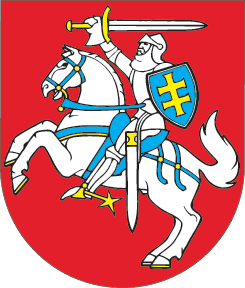 LIETUVOS RESPUBLIKOSTEISMŲ ĮSTATYMO NR. I-480 532 STRAIPSNIO PAKEITIMOĮSTATYMAS2015 m. kovo 26 d. Nr. XII-1564Vilnius1 straipsnis. 532 straipsnio pakeitimasPakeisti 532 straipsnio 2 dalį ir ją išdėstyti taip:„2. Nacionalinė teismų administracija patikrina pretendento į teisėjus pateiktus dokumentus. Siekdama nustatyti, ar pretendentas į teisėjus atitinka reikalavimus, būtinus išduodant asmens patikimumo pažymėjimą arba leidimą dirbti ar susipažinti su įslaptinta informacija, Nacionalinė teismų administracija kreipiasi į Valstybės saugumo departamentą prašydama Lietuvos Respublikos valstybės ir tarnybos paslapčių įstatymo nustatyta tvarka ir terminais patikrinti asmens kandidatūrą.“2 straipsnis. Įstatymo įsigaliojimasŠis įstatymas įsigalioja 2015 m. liepos 1 d.Skelbiu šį Lietuvos Respublikos Seimo priimtą įstatymą.Respublikos Prezidentė	Dalia Grybauskaitė